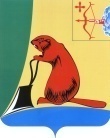 АДМИНИСТРАЦИЯ ТУЖИНСКОГО МУНИЦИПАЛЬНОГО РАЙОНАКИРОВСКОЙ ОБЛАСТИПОСТАНОВЛЕНИЕОб утверждении муниципальной программы Тужинского муниципального района «Энергосбережение и повышение энергетической эффективности»    на 2021 – 2025 годыВ соответствии с постановлениями администрации Тужинского муниципального района от 20.07.2017 № 265 «Об утверждении перечня муниципальных программ Тужинского муниципального района, предлагаемых к реализации в плановом периоде 2020 – 2025 годы» и от 19.02.2015 № 89 «О разработке, реализации и оценке эффективности реализации муниципальных программ Тужинского муниципального района», администрация Тужинского муниципального района ПОСТАНОВЛЯЕТ:1. Утвердить муниципальную программу Тужинского муниципального района «Энергосбережение и повышение энергетической эффективности»  на 2021 – 2025 годы согласно приложению.2. Настоящее постановление вступает в силу с момента опубликования в Бюллетене муниципальных нормативных правовых актов органов местного самоуправления Тужинского муниципального района Кировской области.3. Контроль за выполнением постановления возложить на первого заместителя главы администрации по жизнеобеспечению – заведующего сектором сельского хозяйства Бледных Л.В.Глава Тужинского муниципального района                                                                         Е.В. ВидякинаПриложениеУТВЕРЖДЕНА постановлением администрацииТужинского муниципального районаот  09.10.2017  №  398МУНИЦИПАЛЬНАЯ ПРОГРАММА ТУЖИНСКОГО МУНИЦИПАЛЬНОГО РАЙОНА«Энергосбережение и повышение энергетической эффективности» на 2021 – 2025 годыпгт Тужа2017 годПаспорт муниципальной программы Тужинского муниципального района  «Энергосбережение и повышение энергетической эффективности» на 2021-2025 годы*- по согласованию1. Общая характеристика сферы реализации муниципальной   программы, в том числе формулировки основных проблем в указанной сфере и прогноз ее развитияВ настоящее время эффективность использования энергоресурсов в Кировской области, как и в России, крайне низка и составляет около 60 %. Данная проблема стоит достаточно остро в муниципальных учреждениях Тужинского района.Следствием низкой эффективности использования коммунальных ресурсов бюджетными потребителями являются высокие издержки бюджета района на энергообеспечение. Основным направлением повышения энергоэффективности является выполнение мероприятий, направленных на ликвидацию причин неэффективной эксплуатации энергетического оборудования и инженерных сетей; реализация быстро окупаемых энергосберегающих технологий с учетом особенностей каждого объекта.Для решения проблемы необходимо осуществление комплекса мер по интенсификации энергосбережения, который заключается в разработке, принятии и реализации срочных согласованных действий по повышению энергетической эффективности при производстве, передаче и потреблении энергоресурсов. Основным инструментом управления энергосбережением является программный метод, предусматривающий разработку, принятие и исполнение муниципальной программы энергосбережения. Реализация Программы позволит решить существующие проблемы энергосбережения, вовлечь в работу энергосберегающий потенциал объектов жилищно-коммунального хозяйства на территории района, которые  имеют не только экономическое, но и социальное и экологическое значение. Основные проблемы в сфере энергоснабжения и энергопотребления:  по муниципальным учреждениям:  - слабая оснащенность приборами учета потребления энергоресурсов и воды; - недостаточное финансирование учреждений бюджетной сферы для проведения в короткие сроки полного комплекса мер по энергосбережению; - отсутствие квалифицированных кадров в сфере управления энергоэффективностью;  в жилищном фонде:  - слабая оснащенность приборами учета потребления энергоресурсов и воды;  - ежегодный значительный рост цен на энергоресурсы.  в коммунальном секторе: - значительный износ сетей теплоснабжения и водоснабжения, особенно в отдельных населенных пунктах; - наличие большой задолженности населения за потребленные энергоресурсы, коммунальные услуги, что не позволяет осуществлять инвестирование в реконструкцию и новое строительство сетей в необходимом объеме;- значительная доля физически и морально устаревшего энергоёмкого оборудования на предприятиях коммунальной сферы.Основными видами используемых энергоресурсов в районе являются: 1) электрическая энергия;2) тепловая энергия;3) дрова для отопления;4) вода – холодное водоснабжение.Поставщиком электрической энергии в муниципальных учреждениях района является ОАО «ЭнергосбыТ Плюс», поставщиком тепловой энергии является Тужинское МУП «Коммунальщик», в сельской местности теплоснабжение муниципальных учреждений осуществляется от собственных котельных либо при помощи печного отопления. Основной водоснабжающей организацией в п. Тужа является МУП «Коммунальщик», в сельской местности - администрации сельских поселений.Затраты на обеспечение энергетическими ресурсами ежегодно возрастают, что дополнительно оказывает существенную нагрузку на бюджет района и обосновывает необходимость в разработке данной Программы.Потребность в повышении эффективности использования энергетических ресурсов диктуется также Федеральным законом от 23.11.2009 N 261-ФЗ "Об энергосбережении и о повышении энергетической эффективности и о внесении изменений в отдельные законодательные акты Российской Федерации", Указом Президента Российской Федерации от 04.06.2008 N 889 "О некоторых мерах по повышению энергетической и экологической эффективности российской экономики".2. Приоритеты муниципальной политики в соответствующей сфере реализации муниципальной программы, цели, задачи, целевые показатели эффективности реализации муниципальной программы, описание ожидаемых конечных результатов муниципальной программы, сроков и этапов реализации муниципальной программы.На территории Тужинского района приоритеты муниципальной политики в сфере энергосбережения определены Конституцией Российской Федерации, а также стратегическими документами, утвержденными Президентом Российской Федерации, Правительством Российской Федерации, Правительством Кировской области, муниципальными правовыми актами.Муниципальная программа направлена на повышение энергоэффективности и энергосбережение, в том числе топливно-энергетического комплекса, что снизит риски и затраты, связанные с высокой энергоемкостью экономики.Основными целями Программы являются: - замедление темпа роста потребления топлива и энергии без нанесения ущерба благосостоянию и интересам общества; - повышение эффективности использования топливно-энергетических ресурсов; - повышение качества жизни населения, снижение доли затрат на оплату энергетических услуг;- снижение финансовой нагрузки на бюджет района и бюджеты сельских  и городского поселений района за счет сокращения платежей за получаемые энергоресурсы. Задачами Программы являются: - снижение затрат на приобретение топливно-энергетических ресурсов энергопотребителями района за счет нормирования, лимитирования и энергоресурсосбережения; - нормирование и установление обоснованных лимитов потребления энергетических ресурсов; - проведение комплекса организационно-правовых мероприятий по управлению энергосбережением, в том числе создание системы показателей, характеризующих энергетическую эффективность при производстве, передаче и потреблении энергетических ресурсов, их мониторинге, а также сборе и анализе информации об энергоемкости экономики района; - обеспечение требований энергетической эффективности зданий, строений, сооружений в процессе строительства, реконструкции и капитального ремонта и в процессе их эксплуатации;         - совершенствование энергетического менеджмента;          - обеспечение учета используемых энергоресурсов и применения приборов учета используемых энергоресурсов при осуществлении расчетов за энергетические ресурсы; - расширение практики применения энергосберегающих технологий при модернизации, реконструкции и капитальном ремонте основных фондов объектов коммунального комплекса и повышение энергетической эффективности субъектов хозяйственной деятельности района; - проведение энергоаудита, энергетических обследований, ведение энергетических паспортов; - обязательное заключение энергосервисных договоров (контрактов) и договоров купли-продажи, поставки, передачи энергоресурсов, включающих в себя условия энергосервисных договоров (контрактов); - обеспечение учета всего объема потребляемых энергетических ресурсов; - организация ведения топливно-энергетических балансов; - информационное обеспечение мероприятий по энергосбережению и повышению энергетической эффективности. Ожидаемые конечные результаты  реализации муниципальной программы:  1.Ежегодное снижение потребления энергоресурсов не менее 3%;2. Экономия электроэнергии 200,1 т. кВт*час – 509,0 тыс.руб.3.Экономия тепловой энергии 1,2 т. Гкал -  851,0 тыс.руб.4. Экономия воды 7,3 м3– 74,8 тыс.руб.Программа базируется на следующих основных принципах: 1. Муниципальное регулирование, надзор и управление энергосбережением. 2. Приоритет повышения эффективности использования топлива и энергии над увеличением производства и закупки. 3. Сбалансирование развития энергетического комплекса и энергосбережения у потребителей.4. Приоритет энергосбережения в жилищном фонде. 5. Обязательность учета топливно-энергетических ресурсов. 6. Открытость программы по составу проектов, участников и направлениям энергосбережения. 7. Экономическая целесообразность энергосбережения, предоставление финансовых поощрений в пределах сэкономленных средств. 8. Консолидация финансовых ресурсов и их использование на условиях возврата. 9. Обеспечение экологической безопасности.Сроки реализации Программы – 2021-2025 годы. Разделение на этапы не предусмотрено.Проводятся организационные мероприятия и обследование объектов, совершенствуется система мониторинга энергетической эффективности, продолжается монтаж систем учета энергоресурсов и воды в жилищном хозяйстве, бюджетной и производственной сферах. В последующие годы реализуются высокозатратные мероприятия, прежде всего, у потребителей энергоресурсов, внедряются прогрессивные энергосберегающие технологии, оборудование, завершается монтаж систем учета и регулирования энергоресурсов и воды в жилищном хозяйстве, реализуются проекты по кардинальной замене систем тепло- и водоснабжения на основе энерготехнологических комплексов глубокого использования топливно-энергетических ресурсов.Ожидаемый результат от реализации задач выражается в достижении определенных значений показателей. Значения показателей рассчитаны в соответствии с Методикой расчета значений целевых показателей в области энергосбережения и повышения энергетической эффективности, в том числе в сопоставимых условиях, утвержденной приказом Министерства регионального развития Российской Федерации от 30.06.2014 N 399 "Об утверждении Методики расчета значений целевых показателей в области энергосбережения и повышения энергетической эффективности, в том числе в сопоставимых условиях"Сведения о целевых показателей эффективности реализации Программы с количественными значениями приведен в приложении № 1.3. Обобщенная характеристика мероприятий  муниципальной программы.Перечень программных мероприятий (2021-2025 годы), направленных на достижение поставленной цели и решение задач Программы, с указанием финансовых ресурсов и срока их реализации представлен в приложении № 2.4. Основные меры правового регулирования в сфере реализации  муниципальной  программы.В связи с изменением законодательства Российской Федерации и в целях эффективного осуществления мероприятий муниципальной программы в ходе ее реализации ответственный исполнитель и соисполнители муниципальной программы планируют разрабатывать нормативные правовые акты в сфере ее реализации.В муниципальную программу будут вноситься изменения с учетом изменений, вносимых в законодательство Российской Федерации.Для реализации муниципальной программы необходимо принятие нормативных правовых актов, направленных на достижение цели и конечных результатов, которые приведены в приложении №.45. Ресурсное обеспечение муниципальной  программыОбщий объем финансирования Программы на 2021 – 2025 годы – 15565  тыс. рублей, в том числе:средства районного бюджета – 2245,0 тыс. рублей;средства областного бюджета – 8700,0 тыс. рубсредства внебюджетных источников - 4070 тыс. рублей (во всех случаях привлекаются по согласованию), бюджет городского поселения – 550,0 тыс. рубОбъем финансирования Программы-15565,0 тыс.руб., в том числе:на 2021 год: всего- 3610,0 тыс. рублей- районный бюджет – 280,0 тыс.руб.- областной бюджет – 2400,0 тыс. руб.- бюджет городского поселения – 150,0 тыс. руб- внебюджетные источники – 780,0 тыс.руб.на 2022 год: всего- 3090,0 тыс. рублей - районный бюджет – 350,0 тыс.руб.;- областной бюджет – 1900,0 тыс. руб.- внебюджетные источники  –740,0 тыс. руб. - бюджет городского поселения – 100,0 тыс. рубна 2023 год: всего- 2320,0 тыс. рублей- районный бюджет – 480,0 тыс.руб. - областной бюджет – 1000,0 тыс. руб.- внебюджетные источники – 740,0 тыс. руб. - бюджет городского поселения – 100,0 тыс. рубна 2024год: всего- 2460,0 тыс. рублей- районный бюджет – 510,0 тыс.руб.; - областной бюджет – 1000,0 тыс. руб.- внебюджетные источники  – 850,0 тыс. руб. - бюджет городского поселения – 100,0 тыс. рубна 2025 год: всего- 4185,0 тыс. рублей - районный бюджет  625,0 тыс.руб.; - областной бюджет – 2400,0 тыс. руб.- внебюджетные источники  – 960,0 тыс. руб. - бюджет городского поселения – 100,0 тыс. рубЗатраты определены на основании данных, представленных главными распорядителями средств районного бюджета, органами местного самоуправления, а также ресурсоснабжающими организациями.Средства районного бюджета привлекаются на установку приборов учета, проведение энергетических обследований, улучшение теплотехнических характеристик зданий, установку энергосберегающих ламп освещения, модернизацию котельных и трубопроводных систем передачи ресурсов в муниципальных учреждениях.Внебюджетные источники – средства предприятий сферы топливно-энергетического комплекса, ресурсоснабжающих организаций - для повышения эффективности использования энергетических ресурсов при их производстве и передаче, средства собственников помещений в многоквартирных домах, управляющих компаний, ТСЖ, привлекаемые для установки приборов учета энергетических ресурсов и улучшения теплотехнических характеристик зданий жилищного фонда.Ресурсное обеспечение реализации муниципальной программы за счет всех источников финансирования представлено в приложении № 2.Расходы на реализацию муниципальной программы за счёт средств районного бюджета представлены в приложении № 36. Анализ рисков реализации муниципальной  программы и описание мер управления рисками.В ходе реализации муниципальной программы возможно возникновение некоторых рисков, приводящих к экономическим потерям, негативным социальным последствиям, а также к невыполнению основных целей и задач муниципальной программы.Таблица 1Для предотвращения и минимизации данных рисков планируется принять определенные меры:организовать мониторинг хода реализации мероприятий муниципальной программы и выполнения муниципальной программы в целом, позволяющий своевременно принять управленческие решения о более эффективном использовании средств и ресурсов муниципальной программы;провести экономический анализ использования ресурсов муниципальной программы, обеспечивающий сбалансированное распределение финансовых средств на реализацию основных мероприятий муниципальной программы в соответствии с ожидаемыми результатами.При реализации муниципальной программы могут возникнуть непредвиденные риски, связанные с кризисными явлениями в экономике области и с природными и техногенными катастрофами и катаклизмами, что может привести к снижению бюджетных доходов, ухудшению динамики основных макроэкономических показателей, в том числе повышению инфляции, снижению темпов экономического роста и доходов населения, а также потребовать концентрации бюджетных средств на преодоление последствий таких катастроф.Для минимизации непредвиденных рисков будет осуществляться прогнозирование реализации муниципальной программы с учетом возможного ухудшения экономической ситуации.Кроме того, существует социальный риск, связанный с низкой информированностью образовательного сообщества, а также общества в целом, о ходе реализации муниципальной программы. Если социально-экономические последствия выполнения мероприятий не будут понятны общественности, то в обществе может возникнуть безразличие, а в крайнем своем проявлении - неприятие и негативное отношение граждан как к самой муниципальной программе, так и к отдельным ее элементам.Для предотвращения и минимизации социального риска планируется организовать широкое привлечение общественности и образовательного сообщества к обсуждению проекта муниципальной программы, к реализации и оценке ее результатов, а также обеспечить публичность отчетов и итогового доклада о ходе реализации муниципальной программы.Приложение № 1 к  Муниципальной программеСведения о целевых показателях эффективности реализации муниципальной программыПриложение № 2к  Муниципальной программеРесурсное обеспечение реализации муниципальнойпрограммы за счет всех источников финансирования Приложение № 3К Муниципальной программеРасходы на реализацию муниципальной программы за счёт средств районного бюджетаПриложение № 4К Муниципальной программеСведения об основных мерах правового регулированияв сфере реализации муниципальной программы__«Энергосбережение и повышение энергетической эффективности»  на 2021 – 2025 годы (наименование муниципальной программы, сроки реализации)09.10.2017№398пгт Тужапгт Тужапгт Тужапгт ТужаОтветственный исполнитель муниципальной программы                                Отдел жизнеобеспечения администрации Тужинского муниципального районаСоисполнители муниципальной программы  Потребители топливно-энергетических ресурсов (ТЭР) всех форм собственности, предприятия коммунального комплекса, администрация городского поселения с сельских поселений*Наименование подпрограмм Отсутствуют Цели муниципальной  программы           - замедление темпа роста потребления топлива и энергии без нанесения ущерба благосостоянию и интересам общества; -повышение эффективности использования топливно-энергетических ресурсов; - повышение качества жизни населения, снижение доли затрат на оплату энергетических услуг;- снижение финансовой нагрузки на бюджет района и бюджеты сельских  и городского поселений района за счет сокращения платежей за получаемые энергоресурсы. Задачи муниципальной  программы         - снижение затрат на приобретение топливно-энергетических ресурсов энергопотребителями района за счет нормирования, лимитирования и энергоресурсосбережения; - нормирование и установление обоснованных лимитов потребления энергетических ресурсов; - проведение комплекса организационно-правовых мероприятий по управлению энергосбережением, в том числе создание системы показателей, характеризующих энергетическую эффективность при производстве, передаче и потреблении энергетических ресурсов, их мониторинге, а также сборе и анализе информации об энергоемкости экономики района; - обеспечение требований энергетической эффективности зданий, строений, сооружений в процессе строительства, реконструкции и капитального ремонта и в процессе их эксплуатации;        - совершенствование энергетического менеджмента;                - обеспечение учета используемых энергоресурсов и применения приборов учета используемых энергоресурсов при осуществлении расчетов за энергетические ресурсы;       - расширение практики применения энергосберегающих технологий при модернизации, реконструкции и Капитальном ремонте основных фондов объектов коммунального комплекса и повышение энергетической эффективности субъектов хозяйственной деятельности района; - проведение энергоаудита, энергетических обследований, ведение энергетических паспортов; - обязательное заключение энергосервисных договоров (контрактов) и договоров купли-продажи, поставки, передачи энергоресурсов, включающих в себя условия энергосервисных договоров (контрактов); - обеспечение учета всего объема потребляемых энергетических ресурсов; - организация ведения топливно-энергетических балансов; - информационное обеспечение мероприятий по энергосбережению и повышению энергетической эффективности.Целевые  показатели  эффективности
реализации муниципальной программы     Доля объемов электрической энергии, расчеты за которую осуществляются с использованием приборов учета (в части многоквартирных домов – с использованием коллективных приборов учета), в общем объеме электрической энергии, потребляемой на территории Тужинского района;Доля объемов тепловой энергии, расчеты за которую осуществляются с использованием приборов учета (в части многоквартирных домов – с использованием коллективных приборов учета), в общем объеме тепловой энергии, потребляемой в жилищном фонде и муниципальных учреждениях на территории Тужинского района;Доля объемов воды, расчеты за которую осуществляются с использованием приборов учета (в части многоквартирных домов – с использованием коллективных приборов учета), в общем объеме воды, потребляемой в жилищном фонде и муниципальных учреждениях на территории Тужинского районаЭтапы и сроки реализации  муниципальной
программы                                2021-2025 годы, разделение на этапы не предусмотреноОбъем финансового обеспечения муниципальной программыОбъем финансирования Программы-15565,0 тыс.руб., в том числе:на 2021 год: всего- 3610,0 тыс. рублей- районный бюджет – 280,0 тыс.руб.- областной бюджет – 2400,0 тыс. руб.- бюджет городского поселения – 150,0 тыс. руб- внебюджетные источники – 780,0 тыс.руб.на 2022 год: всего- 3090,0 тыс. рублей - районный бюджет – 350,0 тыс.руб.;- областной бюджет – 1900,0 тыс. руб.- внебюджетные источники  –740,0 тыс. руб. - бюджет городского поселения – 100,0 тыс. рубна 2023 год: всего- 2320,0 тыс. рублей- районный бюджет – 480,0 тыс.руб. - областной бюджет – 1000,0 тыс. руб.- внебюджетные источники – 740,0 тыс. руб. - бюджет городского поселения – 100,0 тыс. рубна 2024год: всего- 2460,0 тыс. рублей- районный бюджет – 510,0 тыс.руб.; - областной бюджет – 1000,0 тыс. руб.- внебюджетные источники  – 850,0 тыс. руб. - бюджет городского поселения – 100,0 тыс. рубна 2025 год: всего- 4185,0 тыс. рублей - районный бюджет  625,0 тыс.руб.; - областной бюджет – 2400,0 тыс. руб.- внебюджетные источники  – 960,0 тыс. руб. - бюджет городского поселения – 100,0 тыс. рубОжидаемые конечные результаты  реализации
муниципальной программы                1.Ежегодное снижение потребления энергоресурсов не менее 3%;2. Экономия электроэнергии 200,1 т. кВт*час – 509,0 тыс.руб.3.Экономия тепловой энергии 1,2 т. Гкал -  851,0 тыс.руб.4. Экономия воды 7,3 м3 – 74,8 тыс.руб.    Негативный фактор               Способы минимизации рисков          Недостаточное  финансирование мероприятий
Программы за счет  средств
районного бюджета        определение  приоритетов  для  первоочередного финансирования;                               
привлечение  средств  областного и федерального  бюджета  и внебюджетных источниковНесоответствие (в  сторону уменьшения)     фактически достигнутых    показателей эффективности   реализации муниципальной  программы запланированнымпроведение  ежегодного  мониторинга  и  оценки эффективности реализации мероприятий программы;                    
анализ причин отклонения фактически достигнутых показателей  эффективности реализации   муниципальной программы от запланированных;                              
оперативная разработка и реализация  комплекса мер, направленных на  повышение  эффективности реализации мероприятий программы № п/пНаименование муниципальной программы, наименование показателяЕд. измере-нияЗначения показателей по годамЗначения показателей по годамЗначения показателей по годамЗначения показателей по годамЗначения показателей по годамЗначения показателей по годамЗначения показателей по годамЗначения показателей по годамЗначения показателей по годамЗначения показателей по годамЗначения показателей по годамЗначения показателей по годамЗначения показателей по годамЗначения показателей по годамЗначения показателей по годамЗначения показателей по годам№ п/пНаименование муниципальной программы, наименование показателяЕд. измере-ния 2016 год2017 год2017 год2018 год2019 год2019 год2020 год2021 год2021 год2022год2022год2023 год2023 год2024 год2024 год2025 год«Энергосбережение и повышение энергетической эффективности» на 2021-2025 годыПоказатели1Общие целевые показатели в области энергосбережения и повышения энергетической эффективности 1.1Динамика энергоемкости муниципального продуктакг у.т./ тыс.руб21,321,021,020,620,220,219,719,719,719,619,619,519,519,419,419,31.2Доля объемов электрической энергии (далее – ЭЭ), расчеты за которую осуществляются с использованием приборов учета (в части многоквартирных домов – с использованием коллективных приборов учета), в общем объеме ЭЭ, потребляемой на территории района%1001001001001001001001001001001001001001001001001.3Доля объемов тепловой энергии (далее – ТЭ), расчеты за которую осуществляются с использованием приборов учета (в части многоквартирных дом с использованием коллективных приборов учета), в общем объеме ТЭ, потребляемой на территории района%1001001001001001001001001001001001001001001001001.4Доля объемов воды, расчеты за которую осуществляются с использованием приборов учета (в части многоквартирных домов с использованием коллективных приборов учета), в общем объеме воды, потребляемой на территории района%8085859095951001001001001001001001001001002Целевые  показатели в области энергосбережения и повышения энергетической эффективности, отражающие экономию по отдельным видам ЭР2.1Экономия ЭЭ в натуральном выражениит. кВт/ч143,42157,48157,48171,51185,54185,54199,6199,7199,7199,8199,8199,9199,9200,0200,0200,12.2Экономия ЭЭ в стоимостном выражениит. руб.364,29400,0400,0435,64471,27471,27506,98507,0507,0507,5507,5508,0508,0508,5508,5509,02.3Экономия ТЭ в натуральном выражениит.Гкал0,7510,8100,8100,900,9810,9811,051,081,081,091,091,11,11,251,251,22.4Экономия ТЭ в стоимостном выражениит. руб608,3656,1656,1729,0794,6794,6850,5850,6850,6850,7850,7850,8850,8850,9850,9851,02.5Экономия воды в натуральном выражениит.куб.м4,515,155,155,796,436,437,077,17,17,157,157,27,27,257,257,32.6Экономия воды в стоимостном выражениит. руб46,8653,5153,5160,1666,8166,8173,4673,573,573,973,974,274,274,674,674,83Целевые показатели в области энергосбережения и повышения энергетической эффективности в бюджетном секторе3.1Доля объемов потребляемой муниципальным учреждением (далее – МУ) ЭЭ, расчеты за которую осуществляются с использованием приборов учета, в общем объеме ЭЭ, потребляемой МУ %1001001001001001001001001001001001001001001001003.2Доля объемов потребляемой МУ ТЭ, расчеты за которую осуществляются с использованием приборов учета, в общем объеме ТЭ, потребляемой МУ на территории района%1001001001001001001001001001001001001001001001003.3Доля объемов потребляемой МУ воды, расчеты за которую осуществляются с использованием приборов учета, в общем объеме воды, потребляемой МУ на территории района%869191951001001001001001001001001001001001003.4Доля МУ, финансируемых за счет бюджета района, в общем объеме БУ, в отношении которых проведено обязательное энергетическое обследование (далее – ЭО)%1001001001001001001001001001001001001001001001003.5Число энергосервисных договоров, заключенных муниципальными учреждениямишт.55566677777777773.6Удельный расход МУ ТЭ, расчеты за которую осуществляются с использованием приборов учета (в расчете на 1 кв. метр общей площади)Гкал/с. Метр0,210,2050,2050,20,1950,1950,190,190,190,190,190,190,190,190,190,193.7Удельный расход МУ ТЭ, расчеты за которую осуществляются с применением расчетных способов (в расчете на 1 кв. метр общей площади)Гкал/с. Метр00000000000000003.8Удельный расход на снабжение МУ воды, расчеты за которую осуществляются с использованием приборов учета (в расчете на 1 человека)куб. метров/ 
чел.272727262626252424242423232323223.9Удельный расход на снабжение МУ воды, расчеты за которую осуществляются с применением расчетных способов (в расчете на 1 человека)куб. метров/ чел.00000000000000003.10Удельный расход на обеспечение МУ ЭЭ, расчеты за которую осуществляются с использованием приборов учета (в расчете на 1 человека)кВт.ч/ чел.8808808758708708658608608598598588588578578568553.11Удельный расход на обеспечение МУ ЭЭ, расчеты за которую осуществляются с применением расчетных способов (в расчете на 1 человека)кВт.ч/ чел.00000000000000004Целевые показатели в области энергосбережения и повышения энергетической эффективности в жилищном фонде 4.1Доля объемов ЭЭ, потребляемой в жилых домах (за исключением многоквартирных домов), расчеты за которую осуществляются с использованием приборов учета, в общем объеме ЭЭ, потребляемой в жилых домах (за исключением многоквартирных домов) на территории района%1001001001001001001001001001001001001001001001004.2Доля объемов ЭЭ, потребляемой в многоквартирных домах, расчеты за которую осуществляются с использованием коллективных (общедомовых) приборов учета, в общем объеме ЭЭ, потребляемой в многоквартирных домах на территории района%1001001001001001001001001001001001001001001001004.3Доля объемов ЭЭ, потребляемой в многоквартирных домах, оплата которой осуществляется с использованием индивидуальных и общих (для коммунальной квартиры) приборов учета, в общем объеме ЭЭ, потребляемой (используемой) в многоквартирных домах на территории района%1001001001001001001001001001001001001001001001004.4Доля объемов ТЭ, потребляемой в жилых домах, расчеты за которую осуществляются с использованием приборов учета, в общем объеме ТЭ, потребляемой (используемой) в жилых домах на территории района (за исключением многоквартирных домов)%00000000000000004.5Доля объемов ТЭ, потребляемой в многоквартирных домах, оплата которой осуществляется с использованием коллективных (общедомовых) приборов учета, в общем объеме ТЭ, потребляемой в многоквартирных домах на территории района%1001001001001001001001001001001001001001001001004.6Доля объемов воды, потребляемой в жилых домах (за исключением многоквартирных домов), расчеты за которую существляяются с использованием приборов учета, в общем объеме воды, потребляемой (используемой) в жилых домах (за исключением многоквартирных домов) на территории района%1001001001001001001001001001001001001001001001004.7Доля объемов воды, потребляемой (используемой) в многоквартирных домах, расчеты за которую осуществляются с использованием коллективных (общедомовых) приборов учета, в общем объеме воды, потребляемой (используемой) в многоквартирных домах на территории района%1001001001001001001001001001001001001001001001004.8Доля объемов воды, потребляемой в многоквартирных домах, расчеты за которую осуществляются с использованием индивидуальных и общих (для коммунальной квартиры) приборов учета, в общем объеме воды, потребляемой (используемой) в многоквартирных домах на территории района%1001001001001001001001001001001001001001001001004.9Число жилых домов, в отношении которых проведено энергетическое обследование (далее – ЭО)шт.9910101010101010101010101010104.10Доля жилых домов, в отношении которых проведено ЭО, в общем числе жилых домов%9090100100100100100100100100100100100100100100№ п/п    Статус     Наименование  муниципальной
программы, отдельного мероприятия   Источники    
 финансирования       Оценка расходов  (тыс. рублей)              Оценка расходов  (тыс. рублей)              Оценка расходов  (тыс. рублей)              Оценка расходов  (тыс. рублей)              Оценка расходов  (тыс. рублей)              Оценка расходов  (тыс. рублей)        № п/п    Статус     Наименование  муниципальной
программы, отдельного мероприятия   Источники    
 финансирования 2021 год 2022 год   
2023 год   
  2024 год   2025 годИтогоМуниципальная 
программа      «Энергосбережение и повышение энергетической эффективности» на 2021-2025 годывсего3610,03090,02320,024604085,015565,0Муниципальная 
программа      «Энергосбережение и повышение энергетической эффективности» на 2021-2025 годыОбластной бюджет2400,01900,01000,01000,02400,08700,0Муниципальная 
программа      «Энергосбережение и повышение энергетической эффективности» на 2021-2025 годыРайонный бюджет280,0350,0480,0510,0625,02245,0Муниципальная 
программа      «Энергосбережение и повышение энергетической эффективности» на 2021-2025 годыБюджет городского поселения150,0100,0100,0100,0100,0550,0Муниципальная 
программа      «Энергосбережение и повышение энергетической эффективности» на 2021-2025 годыВнебюджетные   источники780,0740,0740,0850,0960,04070,01Отдельные мероприятияСовершенствование энергетического менеджментаРайонный бюджет2030,030,030,035,0145,01.1Отдельные мероприятияМероприятия по обучению в области энергосбережения и повышения энергетической эффективности администрация районаРайонный бюджет2020,01.2Отдельные мероприятияСтимулирование энергосбережения и повышения энергетической эффективности путем регулирования, в том числе предусмотрения средств на реализацию программ энергосбережения и повышения энергетической эффективности за счёт сэкономленных средствРайонный бюджет030,030,030,035,0125,02Отдельные мероприятияСокращение бюджетных расходов на потребление энергетических ресурсов (далее -  ЭР)Районный бюджетОбластной бюджет260,01500,0320,01000,0450,01000,0480,01000,0590,01500,02100,06000,02.1Отдельные мероприятияУлучшение теплотехнических характеристик зданий в муниципальных учрежденияхРайонный бюджетОбластной бюджет190,01500,0250,01000,0360,01000,0380,01000,0490,01500,01670,06000,02.1.1Отдельные мероприятияУтепление окон, дверей, фасадов зданий:учреждений образованияучреждений культурыучреждений спортаРайонный бюджет40,020         10          1050,020           20          1060,030,020,010,080,040,025,015,090,045,030,015,0320,02.1.2Замена старых оконных блоков на современные пластиковые стеклопакеты в зданиях:учреждений образованияучреждений культурыучреждений спортаадминистрации районаРайонный бюджетОбластной бюджетОбластной бюджетОбластной бюджет150,0500,01000,0200,01000,0300,01000,0300,01000,0400,01000,0500,01350,02500,0500,03000,02.2Модернизация систем освещения с установкой энергосберегающих ламп освещения муниципальных учреждений, в том числе:учреждения образованияучреждения культурыучреждения спортаадминистрация районаРайонный бюджет70,030,020,010,010,070,040,010,010,010,090,045,015,010,020,0100,050,020,010,020,0100,050,020,020,010,0430,03Повышение уровня учета ЭР, используемых в жилищном фондеВнебюджетные источники80,040405060,0270,03.1Мероприятия по оснащению приборами учета используемых энергетических ресурсов в жилищном фонде, в том числе с использованием интеллектуальных приборов учета, автоматизированных систем и систем диспетчеризации;Внебюджетные источники0000003.2Мероприятия по прединвестиционной подготовке проектов и мероприятий в области энергосбережения и повышения энергетической эффективности, включая разработку технико-экономических обоснований, бизнес-планов, разработку схем теплоснабжения, водоснабжения и водоотведения, а также проведение энергетических обследований; Проведение энергетических обследований зданий жилищного фондаРайонный бюджет0000003.3Мероприятия, направленные на снижение потребления энергетических ресурсов на собственные нужды при осуществлении регулируемых видов деятельности; улучшение теплотехнических характеристик зданий жилищного фонда, улучшение теплотехнических характеристик зданий жилищного фондаВнебюджетные источники80,040,040,050,060,0270,03.3.1Утепление подвалов, подъездов, чердаков, фасадов зданийВнебюджетные источники80,040,040,050,060,0270,04Мероприятия по сокращению объемов электрической энергии, используемой при передаче (транспортировке) воды; Повышение эффективности использования энергетических ресурсов при производстве и передачеВнебюджетные источникиРайонный бюджетБюджет городского поселенияОбластной бюджет700,0150900,0700,0100,0900,0700,0100,0800,0100,0900,0100,0900,03800,0550,02700,04.1Мероприятия по модернизации оборудования, используемого для выработки тепловой энергии, передачи электрической и тепловой энергии, в том числе замене оборудования на оборудование с более высоким коэффициентом полезного действия, внедрению инновационных решений и технологий в целях повышения энергетической эффективности осуществления регулируемых видов деятельности;Внебюджетные источники300,0400,0400,0500,0600,02200,04.2Мероприятия по сокращению потерь электрической энергии, тепловой энергии при их производстве и передаче; использование современных теплогидроизоляционных материаловУправление образованияВнебюджетные источникиРайонный бюджетБюджет городского поселенияОбластной бюджет400,0150300,0100,0900,0300,0100,0300,0100,0300,0100,0900,01800550,01800,05Мероприятия по выявлению бесхозяйных объектов недвижимого имущества, используемых для передачи электрической и тепловой энергии, воды, по организации постановки в установленном порядке таких объектов на учет в качестве бесхозяйных объектов недвижимого имущества и признанию права муниципальной собственности на такие бесхозяйные объекты недвижимого имущества;Районный бюджет0000006Мероприятия по организации порядка управления (эксплуатации) бесхозяйными объектами недвижимого имущества, используемыми для передачи электрической и тепловой энергии, воды, с момента выявления таких объектов;Районный бюджет0000007Мероприятия по замещению бензина и дизельного топлива, используемых транспортными средствами в качестве моторного топлива, природным газом, газовыми смесями, сжиженным углеводородным газом, электрической энергией с учетом доступности использования, близости расположения к источникам природного газа, газовых смесей, электрической энергии и экономической целесообразности такого замещения, а также с учетом тарифного регулирования и доступности гражданам платы;Районный бюджет0000008Мероприятия по расширению использования в качестве источников энергии вторичных энергетических ресурсов и (или) возобновляемых источников энергии;Районный бюджет0000009Информирование населения, организаций и предприятий по вопросам энергосбережения и повышения энергетической эффективности в средствах массовой информации, организация участия заинтересованных лиц в семинарах, выставках по энергосбережениюНе требуеться000000№ п/п    Статус     Наименоване  муниципальной программы, 
отдельного 
мероприятияОтветственный исполнитель, соисполнители, муниципальный заказчик (муниципальный заказчик - координатор)             Расходы (тыс. рублей)       Расходы (тыс. рублей)       Расходы (тыс. рублей)       Расходы (тыс. рублей)       Расходы (тыс. рублей)       Расходы (тыс. рублей)    № п/п    Статус     Наименоване  муниципальной программы, 
отдельного 
мероприятияОтветственный исполнитель, соисполнители, муниципальный заказчик (муниципальный заказчик - координатор)          2021 год 2022 год   
2023 год   
  2024 год   2025 годИтогоМуниципальная 
программа      «Энергосбережение и повышение энергетической эффективности» на 2021-2025 годывсего           280,0250,0480,0510,0625,02245,0Муниципальная 
программа      «Энергосбережение и повышение энергетической эффективности» на 2021-2025 годыответственный   
исполнитель     
муниципальной 
программы       Отдел жизнеобеспечения администрации Тужинского районаОтдел жизнеобеспечения администрации Тужинского районаОтдел жизнеобеспечения администрации Тужинского районаОтдел жизнеобеспечения администрации Тужинского районаОтдел жизнеобеспечения администрации Тужинского районаОтдел жизнеобеспечения администрации Тужинского районаМуниципальная 
программа      «Энергосбережение и повышение энергетической эффективности» на 2021-2025 годысоисполнитель   Потребители топливно-энергетических ресурсов (ТЭР) всех форм собственности, предприятия коммунального комплекса, администрация городского поселенияПотребители топливно-энергетических ресурсов (ТЭР) всех форм собственности, предприятия коммунального комплекса, администрация городского поселенияПотребители топливно-энергетических ресурсов (ТЭР) всех форм собственности, предприятия коммунального комплекса, администрация городского поселенияПотребители топливно-энергетических ресурсов (ТЭР) всех форм собственности, предприятия коммунального комплекса, администрация городского поселенияПотребители топливно-энергетических ресурсов (ТЭР) всех форм собственности, предприятия коммунального комплекса, администрация городского поселенияПотребители топливно-энергетических ресурсов (ТЭР) всех форм собственности, предприятия коммунального комплекса, администрация городского поселенияN п/пВид правового акта (в разрезе подпрограмм, отдельных мероприятий)Основные положения правового актаОтветственный исполнитель и соисполнителиОжидаемые сроки принятия правового акта1Постановление администрации Тужинского муниципального районаУтверждение лимитов по тепловой и электрической энергии, водопотреблению и водоотведениюОтдел жизнеобеспеченияЕжегодно, в IV  квартале